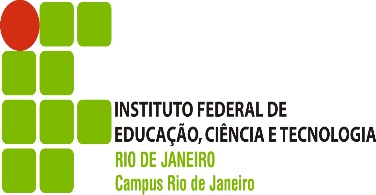 Ministério da EducaçãoSecretaria de Educação Profissional e Tecnológica Instituto Federal do  Rio de Janeiro - Campus RealengoCoTP – Coordenação Técnico PedagógicaEDITAL Nº01/2017 – IFRJ PROCESSO SELETIVO INTERNO DE DISCENTES PARA O PROGRAMA DE AUXÍLIO PERMANÊNCIA NO CAMPUS REALENGO DO IFRJRIO DE JANEIRO, 05/05/2017DIREÇÃO DO CAMPUS___________________Entrega da documentação complementar na COTP de acordo com o anexo III30/03 a 13/04/17 (de 8:30 até 11:30 no dia 13/04)Análise da documentação.13/04 ( a partir das 12 horas)  até 28/04/17Divulgação da lista de pendências – até às 10 horas02/05Prazo do cumprimento das pendências02/05 a 03/05Resultado preliminar – após as 14 horas09/05/2017Solicitação de recursos09/05 e 10/05 até as 12hAnálise dos recursos11/05/2017Resultado final 12/05/2017Reunião Geral para os alunos selecionados16/05/2017